ERZURUM ANADOLU İMAM HATİP LİSESİ ÖĞRENCİ PANSİYONU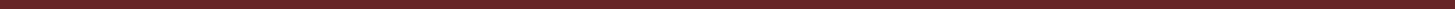 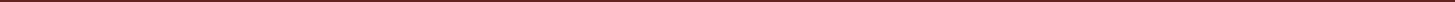 ERZURUM ANADOLU İMAM HATİP LİSESİYATAKHANE BAŞKANI TALİMATNAMESİ           Yatakhane başkanı “ Yatakhane Talimatı” nın eksiksiz uygulanmasını sağlamakla görevlidir.          Yatakhane Başkanı;Yatakhanede gerekli kontrolleri yapmak. Varsa, aksaklıkların giderilmesi için ilgili öğrencilere uyarılarda bulunmak, aksaklığın giderilmesini sağlamak,Yatakhane başkanı izin vb. nedenlerle görevi başında bulunmadığı zamanlar da görevi başkan vekilince yürütülmesini sağlamak,Yatakhane başkanı ihtiyaç duyduğu husus ya da durumlar için pansiyon başkanına, nöbetçi belletici öğretmenlere veya pansiyon müdür yardımcısına başvuruda bulunmak,Yatakhanedeki öğrencilerin sessiz olmalarını sağlamak ve başka yatakhanelerden öğrencilerin girmelerini önlemek,Oda içerisinde gelişigüzel asılmış ve konmuş ( havlu, çanta, çorap, kitap, iç çamaşırı, vb.) eşyaların ilgili yerlere konmasını sağlamak,Yatakhanede uygulanacak esaslar hakkındaki talimatın maddelerinin eksiksiz uygulanmasını sağlamak,Yatakhanedeki aksaklıkları ve problemleri kat başkanı, pansiyon başkanı, nöbetçi belletici öğretmen, pansiyon müdür yardımcısına bildirmek,Yatakhaneye yiyecek – içecek giriş – çıkışını kontrol etmek ve önlemek,Yatakhanedeki öğrencilerin zamanında yoklamasını almak,Yatakhanenin huzurunu bozan öğrencileri kat başkanı, pansiyon başkanı, nöbetçi belletici öğretmen, pansiyon müdür yardımcısına bildirmek,Haftada bir kez pencere önleri, kapı ve dolap üstleri, köşe ve tavanların örümceklerini aldırtmak. ( Yatakhane temizliğinin yapılmasını sağlamak.)Yatakhane başkanı, kat başkanına, pansiyon başkanına, belletici öğretmene ve okul yönetimine karşı sorumludur.18.09.2021          Enes DELİGÖZ    Pansiyondan Sorumlu Md. Yrd.